Język polski, klasa 4, 27.03.2020Temat: Co warto  wiedzieć o naszym hymnie państwowym?Drodzy Uczniowie! Napiszcie pod tematem wyraz POLSKA, a następnie wokół niego wypiszcie kilka słów (co najmniej 5), które kojarzą się z tym słowem.2. Wyjaśnienie pojęcia „hymn”. Słownik języka polskiego tak definiuje (wyjaśnia) to pojęcie: Hymn  to uroczysty i podniosły utwór poetycki lub oparty na nim wokalny utwór muzyczny, sławiący Boga, bohaterów, wielkie idee itp. Proszę wyjaśnienie tego pojęcia wpisać do zeszytu i oczywiście zapamiętać!Zapoznajcie się z historią powstania polskiego hymnu. 	Tekst „Mazurka Dąbrowskiego” został napisany w 1797 roku we Włoszech, gdzie Generał  Henryk Dąbrowski z rozkazu Napoleona tworzył Legiony Polskie.	Twórca pieśni – Józef Wybicki - uczestniczył w walkach o niepodległość Polski i tak jak wielu żołnierzy legionów, miał nadzieję na powrót do ojczyzny i wyzwolenie jej z rąk wrogów.	„Pieśń Legionów Polskich we Włoszech”, nazywana też „Mazurkiem Dąbrowskiego”, towarzyszyła Polakom w walkach i dodawała wiary w nadejście wolności ojczyzny, co się spełniło w 1918r oku.	W 1927 roku „Mazurek Dąbrowskiego” został ogłoszony hymnem Polski.Dla chętnych. Szczegółowe informacje można znaleźć pod poniższymi linkami: https://www.gov.pl/web/kultura/symbole-narodowe lub http://www.gdansk.uw.gov.pl/attachments/article/2051/broszura_Hymn.pdf 4. Zapamiętajcie, że hymn państwowy, to kolejny symbol narodowy. 5. Chciałabym, abyście wiedzieli, że mamy jeszcze inne symbole narodowe. A jakie? Odpowiedź na to pytanie znajdziecie po obejrzeniu filmiku, który znajduje się pod  adresem: https://www.youtube.com/watch?v=DCwEJ9tHt5cPo obejrzeniu filmiku napiszcie (w zeszycie), jakie mamy symbole narodowe. SYMBOLE NARODOWE: 1. …………………………………… 2. …………………………………… 3. ……………………………………6. Przeczytajcie zamieszczony w podręczniku na str.155 „Mazurek Dąbrowskiego” Józefa Wybickiego. Jestem przekonana, że wszyscy uczniowie doskonale znają hymn państwowy i przeczytanie utworu było jedynie przypomnieniem słów wszystkich zwrotek. 7. Wymieńcie poniżej trzy sytuacje, w których śpiewa się hymn narodowy. Zapiszcie w zeszycie: Hymn narodowy śpiewamy w następujących sytuacjach:  …………………………………………………………………………………… …………………………………………………………………………………… ……………………………………………………………………………………Praca domowa  Naucz się tekstu hymnu na pamięć. Wydrukuj krzyżówkę, wklej do zeszytu i rozwiąż. Można ją także przerysować. (Krzyżówka na następnej stronie).Uwaga!		Do poniedziałku 30 marca 2020r. proszę przesłać na mojego maila ( renatabiegala@interia.pl) opis przedmiotu, który wcześniej redagowali uczniowie. Można także zrobić zdjęcie i przesłać.W razie wątpliwości proszę o kontakt mailowy. Pozdrawiam i życzę miłej nauki.Renata Biegała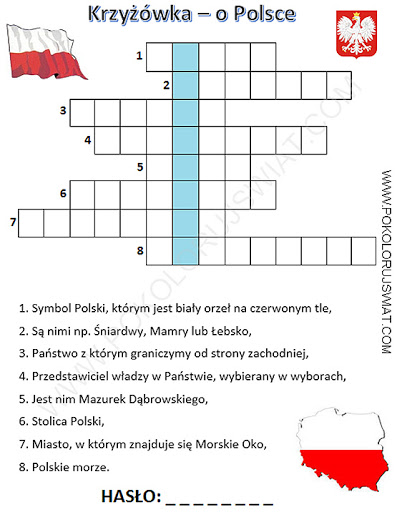 